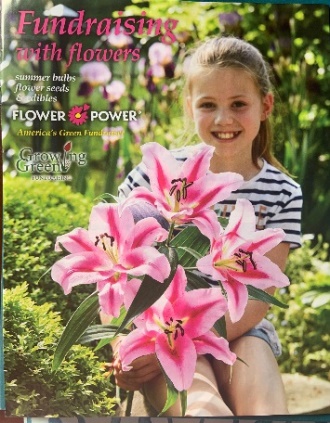 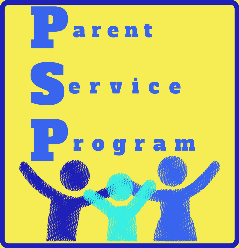 
Dear Parents & Guardians,We are sponsoring a specialFUNDRAISING WITH FLOWERSthis year.This will benefit our wonderfulschool and students.Our profit is 50%The sale will run from March 11, 2019 to March 29, 2019 * *Thank you for your support,The PSP CommitteeThe Flower booklet & envelope will go out to all students on March 11, 2019.  Please share this magazine with friends, family and neighbors for orders.  Please enclose cash or checks in the assigned envelopes.Thank you for your participation and we look forward to this successful fundraiser with Flowers.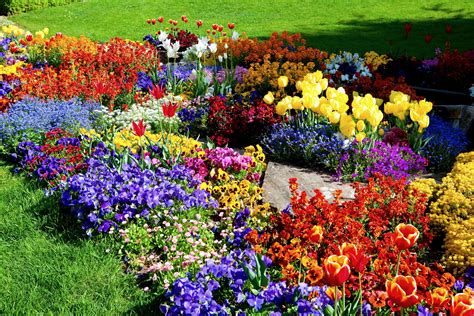 Sulma Alvarado & Marcus HamptonPresident & Vice – President